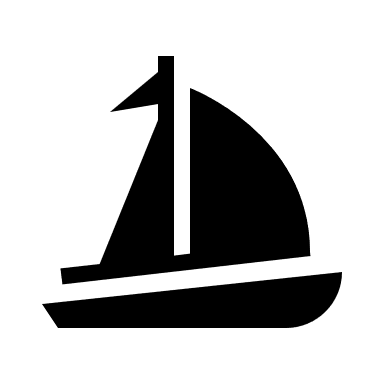 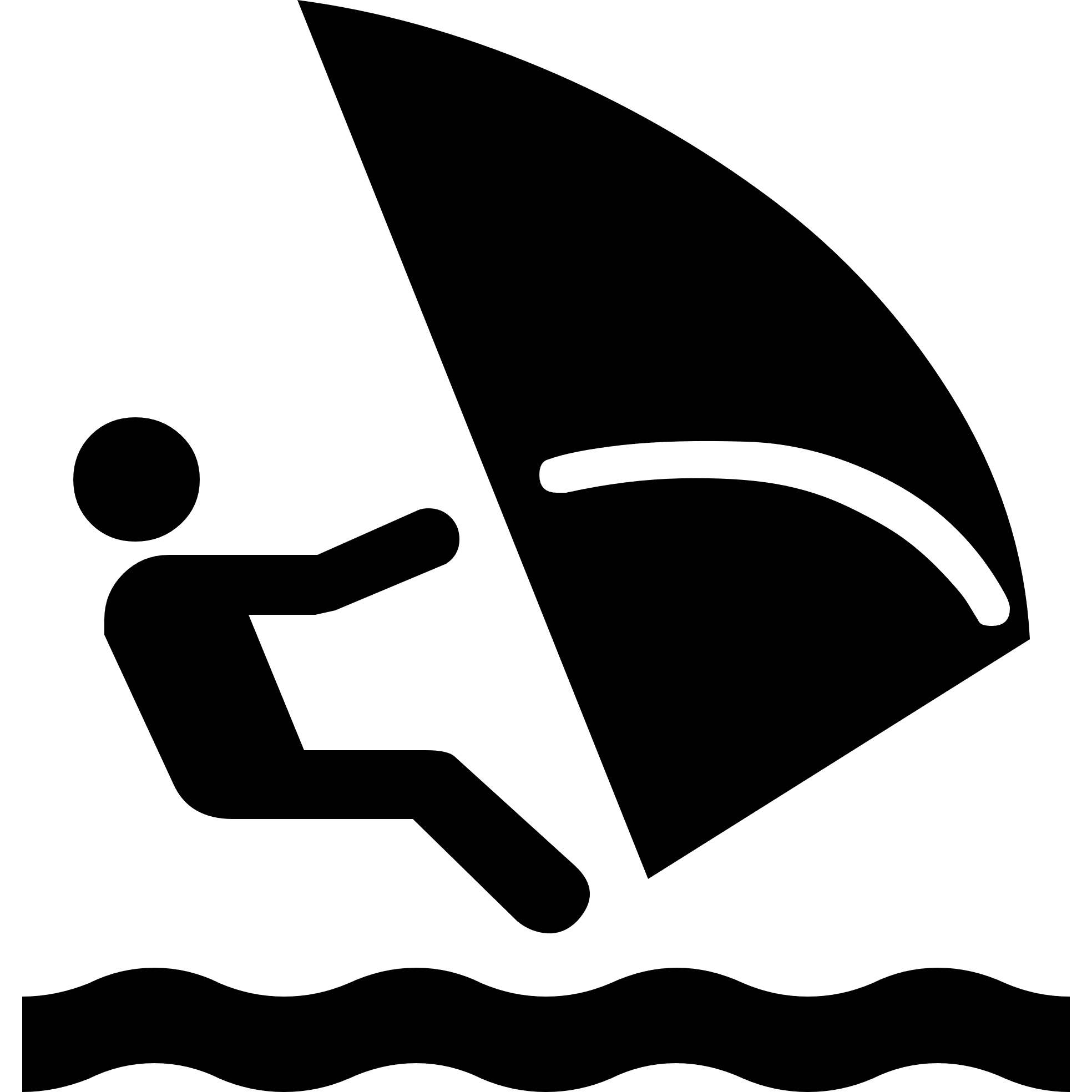 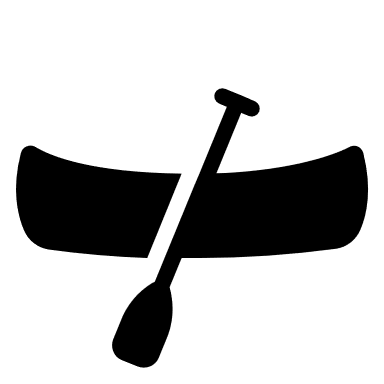 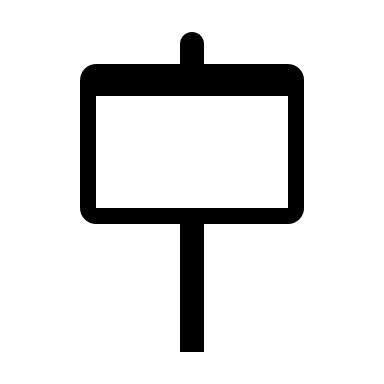 *Indien nog niet ontvangen, neem dan contact op met havenmeester@wvdepettelaer.nl.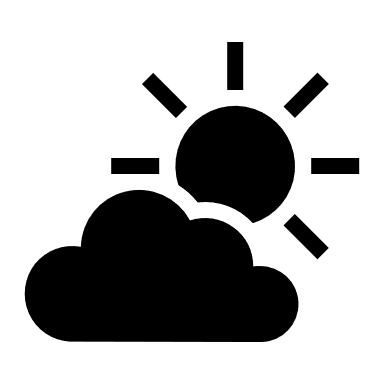 Graag volledig en naar waarheid invullen en mailen naar: secretaris@wvdepettelaer.nl.     Persoonlijke gegevensVoornaamTussenvoegselAchternaam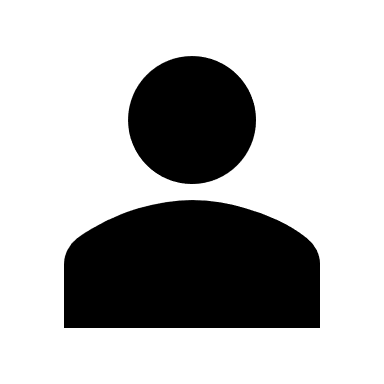 AdresPostcodeWoonplaatsE-mailadresTelefoonGeboortedatumZwemdiploma A & B?Ja  Nee Al lid van WVP?Ja  Nee      ZeilbootBoottype en naam bootLigt op een trailerJa  Nee Lengte (cm)Breedte (cm)     SurfboardMerknaam en type     KanoMerknaam en type     LigplaatsidentificatieNummer*     Soort ligplaatsWanneer? Type (in watersportseizoen)Stalling van een trailer op veld 3?Ja  Nee Type (buiten watersportseizoen)     Facturatie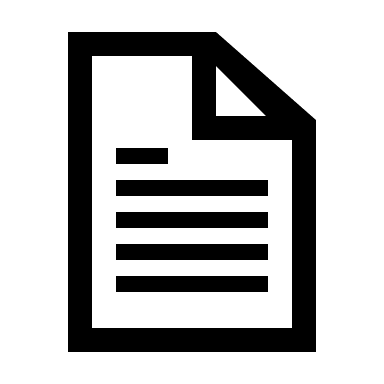 PrijsAutomatische IncassoIBAN nummergratisJa  Nee  Handmatige factuur€5,- per factuurJa  Nee      Ik ga akkoord met en heb kennisgenomen van… Het feit dat het lidmaatschap jaarlijks stilzwijgend verlengd tenzij voor 1 december anders aangegeven.Ja  Onze verenigingsregels, zichtbaar op de website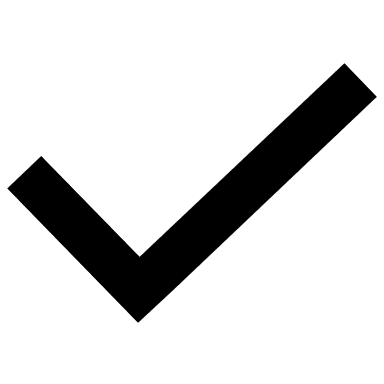 Ja  